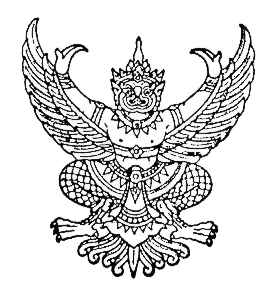 	   ใบสมัครรับเลือกตั้ง                  สมาชิกสภาองค์การบริหารส่วนจังหวัดลำพูน        เขตเลือกตั้งที่ ........ (ถ้ามี) อำเภอ/เขต ..........................                                     จังหวัดลำพูน 	_______________   ใบรับสมัครลำดับที่ ......... (สำหรับเจ้าหน้าที่กรอกภายหลังการออกใบรับสมัคร)(๑)  ชื่อ (นาย/นาง/นางสาว/ยศ) .....................................................(๒)  สัญชาติ ........................ อายุ ................. ปี(๓)  เลขประจำตัวประชาชน     (๔)  เกิดวันที่ .......... เดือน ........................ พ.ศ. ..............(๕)  สถานที่เกิด .(ระบุสถานที่).หรือบ้านเลขที่ ............. หมู่ที่ ........       ตรอก ................ ซอย ......................... ถนน .....................      ตำบล/แขวง ...................... อำเภอ/เขต ............................      จังหวัด ............................. รหัสไปรษณีย์ ..........................(๖)  ที่อยู่ปัจจุบัน(ตามทะเบียนบ้าน)บ้านเลขที่ .......... หมู่ที่ .... ตรอก ............. ซอย ............. ถนน .................      ตำบล/แขวง ............................... อำเภอ/เขต .................................... จังหวัด ....................................      รหัสไปรษณีย์ ................................... โทรศัพท์ .................................. โทรสาร ...................................(๗)  สถานที่ติดต่อ .................... หมู่ที่ .......... ตรอก .................... ซอย ...................... ถนน ......................      ตำบล/แขวง ................... อำเภอ/เขต ................... จังหวัด ........................ รหัสไปรษณีย์ .................      โทรศัพท์ ............................... โทรสาร .................................. (๘)  บิดาชื่อ ...................................................................... สัญชาติ .........................(๙)  มารดาชื่อ .................................................................. สัญชาติ .........................(๑๐) คู่สมรสชื่อ ................................................................ สัญชาติ .........................(๑๑)   มีชื่ออยู่ในทะเบียนบ้านในเขตองค์กรปกครองส่วนท้องถิ่นที่สมัครรับเลือกตั้งในวันสมัครรับเลือกตั้ง เป็นเวลาติดต่อกันไม่น้อยกว่าหนึ่งปีนับถึงวันสมัครรับเลือกตั้ง ตั้งแต่วันที่  ....... เดือน ......................... พ.ศ. ...................(๑๒)  คุณสมบัติตามมาตรา ๔๙ (๔) แห่งพระราชบัญญัติการเลือกตั้งสมาชิกสภาท้องถิ่นหรือผู้บริหารท้องถิ่น              พ.ศ. ๒๕๖๒ (คุณสมบัติอื่นตามกฎหมายว่าด้วยการจัดตั้งองค์กรปกครองส่วนท้องถิ่น) คือ (ใบต่อ) - ๒ -	(๑๒.๑)   วุฒิการศึกษา	           -    ระดับมัธยมศึกษาตอนปลาย...................................... สถานศึกษา ................................................		   สำเร็จการศึกษาเมื่อปี พ.ศ. ............................................-    เทียบเท่ามัธยมศึกษาตอนปลาย..................................สถานศึกษา ................................................	   สำเร็จการศึกษาเมื่อปี พ.ศ. ............................................	           -    ระดับปริญญาตรี........................ สาขา ..................... สถานศึกษา ................................................		   สำเร็จการศึกษาเมื่อปี พ.ศ. .............................................-    เทียบเท่าปริญญาตรี...................สาขา ...................... สถานศึกษา ...............................................	   สำเร็จการศึกษาเมื่อปี พ.ศ. ............................................  -    ระดับปริญญาโท........................ สาขา ..................... สถานศึกษา ...............................................	   สำเร็จการศึกษาเมื่อปี พ.ศ. .............................................-    ระดับปริญญาเอก........................ สาขา ..................... สถานศึกษา ..............................................	   สำเร็จการศึกษาเมื่อปี พ.ศ. .............................................  	(๑๒.๒)   เคยดำรงตำแหน่ง  .........................................................................................................................................             ครั้งสุดท้ายเมื่อปี พ.ศ. ............................(๑๓)  อาชีพสุดท้ายก่อนสมัครรับเลือกตั้ง .....................................................................................................................	ข้าพเจ้าขอสมัครรับเลือกตั้ง สมาชิกสภาองค์การบริหารส่วนจังหวัดลำพูน เขตเลือกตั้งที่ ......... (ถ้ามี)               อำเภอ/เขต.................. จังหวัดลำพูน และข้าพเจ้าขอรับรองว่า ข้าพเจ้าเป็นผู้มีคุณสมบัติมีสิทธิสมัคร             รับเลือกตั้งสมาชิกสภาท้องถิ่นหรือผู้บริหารท้องถิ่นและไม่มีลักษณะต้องห้ามตามพระราชบัญญัติการเลือกตั้งสมาชิกสภาท้องถิ่นหรือผู้บริหารท้องถิ่น พ.ศ. ๒๕๖๒(ลงชื่อ) ................................................... ผู้สมัคร(..................................................)ยื่น ณ วันที่ ........... เดือน พฤศจิกายน  พ.ศ. 2563คำเตือน  ตามมาตรา ๖๒ วรรคหนึ่ง แห่งพระราชบัญญัติการเลือกตั้งสมาชิกสภาท้องถิ่นหรือผู้บริหารท้องถิ่น พ.ศ. ๒๕๖๒ กำหนดว่า ภายในเก้าสิบวันนับจากวันเลือกตั้งผู้สมัครต้องยื่นบัญชีรายรับและรายจ่ายในการเลือกตั้ง พร้อมทั้งหลักฐานที่เกี่ยวข้องให้ถูกต้องครบถ้วนตามความจริงต่อผู้อำนวยการการเลือกตั้งประจำจังหวัด หากไม่ดำเนินการ         จะมีความผิดตามมาตรา ๑๒๘ แห่งพระราชบัญญัติการเลือกตั้งสมาชิกสภาท้องถิ่นหรือผู้บริหารท้องถิ่น พ.ศ. ๒๕๖๒หนังสือยืนยันการไม่ได้เสียภาษีเงินได้บุคคลธรรมดาสำหรับผู้สมัครรับเลือกตั้งสมาชิกสภาท้องถิ่นหรือผู้บริหารท้องถิ่น		สมาชิกสภาองค์การบริหารส่วนจังหวัดลำพูน		นายกองค์การบริหารส่วนจังหวัดลำพูนวันที่ .............เดือน พฤศจิกายน  พ.ศ. 2563เรียน ผู้อำนวยการการเลือกตั้งประจำองค์การบริหารส่วนจังหวัดลำพูนหนังสือฉบับนี้ให้ไว้เพื่อยืนยันว่าข้าพเจ้า นาย/นาง/นางสาว/ยศ.............................................................หมายเลขประจำตัวประชาชน..............................................เป็นผู้สมัครรับเลือกตั้งเป็นสมาชิกสภาองค์การบริหารส่วนจังหวัดลำพูน  สำหรับการเลือกตั้งสมาชิกสภาท้องถิ่นหรือผู้บริหารท้องถิ่น องค์การบริหารส่วนจังหวัดลำพูนในวันที่ ……... เดือน ................... พ.ศ. …....... เป็นผู้ไม่ได้เสียภาษีเงินได้บุคคลธรรมดา ปี พ.ศ. ............. เนื่องจาก 		กรณีไม่ได้สมรส มีเงินได้ตามมาตรา ๔๐ (๑) แห่งประมวลรัษฎากร เพียงอย่างเดียวไม่เกิน ๑๒๐,๐๐๐ บาท ต่อปี		กรณีไม่ได้สมรส มีเงินได้ตามมาตรา ๔๐ (๑) แห่งประมวลรัษฎากร และ/หรือ มีเงินได้ประเภทอื่นนอกจากมาตรา ๔๐ (๑) แห่งประมวลรัษฎากร ไม่เกิน ๖๐,๐๐๐ บาท ต่อปี		กรณีสมรส มีเงินได้ตามมาตรา ๔๐ (๑) แห่งประมวลรัษฎากร เพียงอย่างเดียวไม่เกิน ๒๒๐,๐๐๐ บาท ต่อปี		กรณีสมรส มีเงินได้ตามมาตรา ๔๐ (๑) แห่งประมวลรัษฎากร และ/หรือ มีเงินได้ประเภทอื่นนอกจากมาตรา ๔๐ (๑) แห่งประมวลรัษฎากร ไม่เกิน ๑๒๐,๐๐๐ บาท ต่อปี		มีเงินได้ที่ได้รับการยกเว้นไม่ต้องรวมคำนวณเพื่อเสียภาษีเงินได้ตามมาตรา ๔๒ แห่งประมวลรัษฎากร    (ลงชื่อ) ...............................................           (..................................................)      ผู้สมัครรับเลือกตั้งสมาชิกสภาองค์การบริหารส่วนจังหวัดลำพูนหมายเหตุ- มาตรา ๔๐ (๑) แห่งประมวลรัษฎากร หมายถึง เงินได้เนื่องจากการจ้างแรงงานไม่ว่าจะเป็นเงินเดือน ค่าจ้าง เบี้ยเลี้ยง โบนัส เบี้ยหวัด บำเหน็จ บำนาญ เงินค่าเช่าบ้าน เงินที่คำนวณได้จากมูลค่าของการได้อยู่บ้านที่นายจ้างให้อยู่โดยไม่เสียค่าเช่า                เงินที่นายจ้างจ่ายชำระหนี้ใดๆ ซึ่งลูกจ้างมีหน้าที่ต้องชำระ และเงิน ทรัพย์สิน หรือประโยชน์ใดๆ บรรดาที่ได้เนื่องจากการจ้างแรงงาน- มาตรา ๔๒ แห่งประมวลรัษฎากร หมายถึง เงินได้พึงประเมินที่ได้รับการยกเว้นไม่ต้องรวมคำนวณเพื่อเสียภาษีเงินได้คุณสมบัติและลักษณะต้องห้ามของบุคคลผู้มีสิทธิสมัครรับเลือกตั้งสมาชิกสภาองค์การบริหารส่วนจังหวัดและนายกองค์การบริหารส่วนจังหวัด ตามพระราชบัญญัติการเลือกตั้งสมาชิกสภาท้องถิ่นหรือผู้บริหารท้องถิ่น พ.ศ. 2562  และลักษณะอื่นตามที่กฎหมายว่าด้วยการจัดตั้งองค์กรปกครองส่วนท้องถิ่นกำหนด.................................................................1.  คุณสมบัติของผู้มีสิทธิสมัครรับเลือกตั้ง ตามมาตรา 49	1.1  มีสัญชาติไทยโดยการเกิด	1.2  ผู้มีสิทธิสมัครรับเลือกตั้งเป็นสมาชิกสภาท้องถิ่นต้องมีอายุไม่ต่ำกว่ายี่สิบห้าปีนับถึงวันเลือกตั้ง  สำหรับผู้มีสิทธิสมัครรับเลือกตั้งเป็นผู้บริหารท้องถิ่นให้มีอายุตามที่กฎหมายว่าด้วยการจัดตั้งองค์กรปกครองส่วนท้องถิ่นกำหนด	1.3  มีชื่ออยู่ในทะเบียนบ้านในเขตองค์กรปกครองส่วนท้องถิ่นที่สมัครรับเลือกตั้งในวันสมัคร            รับเลือกตั้ง เป็นเวลาติดต่อกันไม่น้อยกว่าหนึ่งปีนับถึงวันสมัครรับเลือกตั้ง 	1.4  คุณสมบัติอื่นตามที่กฎหมายว่าด้วยการจัดตั้งองค์กรปกครองส่วนท้องถิ่นกำหนด2.  ลักษณะต้องห้ามมิให้ใช้สิทธิสมัครรับเลือกตั้ง ตามมาตรา 50	2.1  ติดยาเสพติดให้โทษ	2.2  เป็นบุคคลล้มละลายหรือเคยเป็นบุคคลล้มละลายทุจริต	2.3  เป็นเจ้าของหรือผู้ถือหุ้นในกิจการหนังสือพิมพ์หรือสื่อมวลชนใดๆ	2.4  เป็นบุคคลผู้มีลักษณะต้องห้ามมิให้ใช้สิทธิเลือกตั้งตามมาตรา 39 (1) (2) หรือ (4)	2.5  อยู่ระหว่างถูกระงับการใช้สิทธิสมัครรับเลือกตั้งเป็นการชั่วคราวหรือถูกเพิกถอนสิทธิสมัครรับเลือกตั้ง	2.6  ต้องคำพิพากษาให้จำคุกและถูกคุมขังอยู่โดยหมายของศาล	2.7  เคยได้รับโทษจำคุกโดยได้พ้นโทษมายังไม่ถึงห้าปีนับถึงวันเลือกตั้ง  เว้นแต่ในความผิดอันได้กระทำโดยประมาทหรือความผิดลหุโทษ	2.8  เคยถูกสั่งให้พ้นจากราชการ  หน่วยงานของรัฐ  หรือรัฐวิสาหกิจเพราะทุจริตต่อหน้าที่หรือถือว่ากระทำการทุจริตหรือประพฤติมิชอบในวงราชการ	2.9  เคยต้องคำพิพากษาหรือคำสั่งของศาลอันถึงที่สุดให้ทรัพย์สินตกเป็นของแผ่นดินเพราะร่ำรวยผิดปกติ  หรือเคยต้องคำพิพากษาอันถึงที่สุดให้ลงโทษจำคุกเพราะกระทำความผิดตามกฎหมายว่าด้วยการป้องกันและปราบปรามการทุจริต	2.10  เคยต้องคำพิพากษาอันถึงที่สุดว่ากระทำความผิดต่อตำแหน่งหน้าที่ราชการหรือต่อตำแหน่งหน้าที่ในการยุติธรรม  หรือกระทำความผิดตามกฎหมายว่าด้วยความผิดของพนักงานในองค์การหรือหน่วยงานของรัฐ  หรือความผิดเกี่ยวกับทรัพย์ที่กระทำโดยทุจริตตามประมวลกฎหมายอาญา  ความผิดตามกฎหมายว่าด้วยการกู้ยืมเงินที่เป็นการฉ้อโกงประชาชน  กฎหมายว่าด้วยยาเสพติดในความผิดฐานเป็นผู้ผลิต  นำเข้า  ส่งออก  หรือผู้ค้า  กฎหมายว่าด้วยการพนันในความผิดฐานเป็นเจ้ามือหรือเจ้าสำนัก  กฎหมายว่าด้วยการป้องกันและปราบปรามการค้ามนุษย์  หรือกฎหมายว่าด้วยการป้องกันและปราบปรามการฟอกเงินในความผิดฐานฟอกเงิน2.11  เคยต้องคำพิพากษาอันถึงที่สุดว่ากระทำการอันเป็นการทุจริตในการเลือกตั้ง	2.12  เป็นข้าราชการซึ่งมีตำแหน่งหรือเงินเดือนประจำ/2.13. เป็นสมาชิกสภา ...- 2 –	2.13  เป็นสมาชิกสภาผู้แทนราษฎร  สมาชิกวุฒิสภา  สมาชิกสภาท้องถิ่น  หรือผู้บริหารท้องถิ่น	2.14  เป็นพนักงานหรือลูกจ้างของหน่วยราชการ  หน่วยงานของรัฐ  รัฐวิสาหกิจ  หรือราชการส่วนท้องถิ่น  หรือเป็นเจ้าหน้าที่อื่นของรัฐ	2.15  เป็นตุลาการศาลรัฐธรรมนูญ  หรือผู้ดำรงตำแหน่งในองค์กรอิสระ	2.16  อยู่ในระหว่างต้องห้ามมิให้ดำรงตำแหน่งทางการเมือง	2.17  เคยพ้นจากตำแหน่งเพราะศาลฎีกาหรือศาลฎีกาแผนกคดีอาญาของผู้ดำรงตำแหน่งทางการเมืองมีคำพิพากษาว่าเป็นผู้มีพฤติการณ์ร่ำรวยผิดปกติ  หรือกระทำความผิดฐานทุจริตต่อหน้าที่หรือ  จงใจปฏิบัติหน้าที่หรือใช้อำนาจขัดต่อบทบัญญัติแห่งรัฐธรรมนูญหรือกฎหมาย  หรือฝ่าฝืนหรือไม่ปฏิบัติตามมาตรฐานทางจริยธรรมอย่างร้ายแรง	2.18  ต้องคำพิพากษาถึงที่สุดว่ากระทำความผิดตามพระราชบัญญัตินี้  ไม่ว่าจะได้รับโทษหรือไม่โดยได้พ้นโทษหรือต้องคำพิพากษามายังไม่ถึงห้าปีนับถึงวันเลือกตั้ง  แล้วแต่กรณี	2.19  เคยถูกถอดถอนออกจากตำแหน่งสมาชิกสภาผู้แทนราษฎร  สมาชิกวุฒิสภา  สมาชิกสภาท้องถิ่น  หรือผู้บริหารท้องถิ่น  ตามบทบัญญัติของรัฐธรรมนูญแห่งราชอาณาจักรไทย  หรือกฎหมายว่าด้วยการลงคะแนนเสียงเพื่อถอดถอนสมาชิกสภาท้องถิ่นหรือผู้บริหารท้องถิ่น  แล้วแต่กรณี  มายังไม่ถึงห้าปีนับถึงวันเลือกตั้ง	2.20  อยู่ในระหว่างถูกจำกัดสิทธิสมัครรับเลือกตั้งเป็นสมาชิกสภาท้องถิ่นหรือผู้บริหารท้องถิ่น ตามมาตรา  42  หรือตามกฎหมายประกอบรัฐธรรมนูญว่าด้วยการเลือกตั้งสมาชิกสภาผู้แทนราษฎร	2.21  เคยถูกเพิกถอนสิทธิเลือกตั้งและยังไม่พ้นห้าปีนับแต่วันที่พ้นจากการถูกเพิกถอนสิทธิเลือกตั้งจนถึงวันเลือกตั้ง	2.22  เป็นผู้สมัครรับเลือกตั้งเป็นสมาชิกสภาผู้แทนราษฎรหรือรับเลือกเป็นสมาชิกวุฒิสภา  หรือเป็นผู้สมัครรับเลือกตั้งเป็นสมาชิกสภาท้องถิ่นหรือผู้บริหารท้องถิ่นขององค์กรปกครองส่วนท้องถิ่นเดียวกัน หรือองค์กรปกครองส่วนท้องถิ่นอื่น	2.23  เคยพ้นจากตำแหน่งใดๆ  ในองค์กรปกครองส่วนท้องถิ่น  เพราะเหตุมีส่วนได้เสียไม่ว่าโดยทางตรงหรือทางอ้อมในสัญญาหรือกิจการที่กระทำหรือจะกระทำกับหรือให้แก่องค์กรปกครองส่วนท้องถิ่นนั้น  หรือมีส่วนได้เสียไม่ว่าโดยทางตรงหรือทางอ้อมในสัญญาหรือกิจการที่กระทำกับหรือจะกระทำกับหรือให้แก่องค์กรปกครองส่วนท้องถิ่นอื่น  โดยมีพฤติการณ์แสดงให้เห็นว่าเป็นการต่างตอบแทนหรือเอื้อประโยชน์     ส่วนตนระหว่างกัน  และยังไม่พ้นห้าปีนับแต่วันที่พ้นจากตำแหน่งจนถึงวันเลือกตั้ง	2.24  เคยถูกสั่งให้พ้นจากตำแหน่งใดๆ  ในองค์กรปกครองส่วนท้องถิ่นเพราะจงใจไม่ปฏิบัติตามกฎหมาย  กฎ  ระเบียบของทางราชการ  หรือมติคณะรัฐมนตรี  อันเป็นเหตุให้เสียหายแก่ราชการอย่างร้ายแรง    และยังไม่พ้นห้าปีนับแต่วันที่พ้นจากตำแหน่งจนถึงวันเลือกตั้ง	2.25  เคยถูกสั่งให้พ้นจากตำแหน่งใดๆ ในองค์กรปกครองส่วนท้องถิ่นเพราะทอดทิ้งหรือละเลย     ไม่ปฏิบัติการตามหน้าที่และอำนาจ  หรือปฏิบัติการไม่ชอบด้วยหน้าที่และอำนาจ  หรือประพฤติตนฝ่าฝืน    ต่อความสงบเรียบร้อยหรือสวัสดิภาพของประชาชน  หรือมีความประพฤติในทางที่จะนำมาซึ่งความเสื่อมเสียแก่ศักดิ์ตำแหน่ง  หรือแก่องค์กรปกครองส่วนท้องถิ่น  หรือแก่ราชการ  และยังไม่พ้นห้าปีนับแต่วันที่พ้น    จากตำแหน่งจนถึงวันเลือกตั้ง/2.26 ลักษณะอื่น ...- 3 –	2.26  ลักษณะอื่นตามที่กฎหมายว่าด้วยการจัดตั้งองค์กรปกครองส่วนท้องถิ่นกำหนดพระราชบัญญัติองค์การบริหารส่วนจังหวัด พ.ศ. 2540 แก้ไขเพิ่มเติมถึง(ฉบับที่ 5) พ.ศ. 2562		องค์การบริหารส่วนจังหวัด		(1)  สมาชิกสภาองค์การบริหารส่วนจังหวัด		      ต้องมีคุณสมบัติและไม่มีลักษณะต้องห้ามตามกฎหมายว่าด้วยการเลือกตั้งสมาชิกสภาท้องถิ่นหรือผู้บริหารท้องถิ่น(มาตรา 9 วรรค 2)		(2)  นายกองค์การบริหารส่วนจังหวัด		      1)  มีอายุไม่ต่ำกว่าสามสิบห้าปีนับถึงวันเลือกตั้ง(มาตรา 35/1)		      2)  สำเร็จการศึกษาไม่ต่ำกว่าปริญญาตรีหรือเทียบเท่า  หรือเคยเป็นสมาชิกสภาจังหวัด  สมาชิกสภาองค์การบริหารส่วนจังหวัด  ผู้บริหารท้องถิ่น หรือสมาชิกรัฐสภา(มาตรา 35/1)		      3)  ต้องมีคุณสมบัติและไม่มีลักษณะต้องห้ามตามกฎหมายว่าด้วยการเลือกตั้งสมาชิกสภาท้องถิ่นหรือผู้บริหารท้องถิ่น(มาตรา  35/1)...........................................................................หลักฐานการสมัครรับเลือกตั้ง  ประกอบด้วย---------------------------------------------------	1.  บัตรประจำตัวประชาชน  แต่ถ้าผู้สมัครรับเลือกตั้งเป็นบุคคลซึ่งไม่ต้องมีบัตรประจำตัวประชาชนตามกฎหมาย ให้ใช้บัตรประจำตัวหรือหลักฐานอื่นใดของทางราชการที่มีรูปถ่าย และมีหมายเลขประจำตัวประชาชนสามารถแสดงตนได้พร้อมสำเนา จำนวน 1 ฉบับ 		     2.  สำเนาทะเบียนบ้านฉบับเจ้าบ้าน พร้อมสำเนา จำนวน 1 ฉบับ 		     3.  ใบรับรองแพทย์  4.  ค่าธรรมเนียมการสมัคร      4.1 สมาชิกสภาองค์การบริหารส่วนจังหวัดลำพูน จำนวน 2,000  บาท	 4.2  นายกองค์การบริหารส่วนจังหวัดลำพูน  จำนวน  30,000  บาท	5.  รูปถ่ายหน้าตรงไม่สวมหมวก  หรือรูปภาพที่พิมพ์ชัดเจนเหมือนรูปถ่ายของตนเอง ขนาดกว้างประมาณ  8.5  เซนติเมตร ยาวประมาณ  13.5 เซนติเมตร จำนวน  6  รูป  	6.  หลักฐานการศึกษา (กรณีที่กฎหมายว่าด้วยการจัดตั้งองค์กรปกครองส่วนท้องถิ่นกำหนดคุณสมบัติเพิ่มเติม) พร้อมสำเนา  จำนวน  1 ฉบับ7.  หลักฐานแสดงการเสียภาษีเงินได้บุคคลธรรมดาเป็นเวลาติดต่อกัน  3 ปี  นับถึงปีที่สมัครรับเลือกตั้งของผู้สมัคร  เว้นแต่เป็นผู้ไม่ได้เสียภาษีเงินได้  ให้ทำหนังสือยืนยันการไม่ได้เสียภาษีพร้อมทั้งสาเหตุแห่งการไม่ได้เสียภาษี8.  หลักฐานอื่นๆ ที่จำเป็น เช่น เอกสารใบเปลี่ยนชื่อตัว หรือชื่อสกุล สูติบัตร หลักฐาน   หรือใบรับรองแสดงการเกิด ถิ่นที่อยู่ พร้อมสำเนา จำนวน 1 ฉบับ เป็นต้น***********************************************